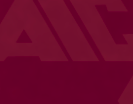 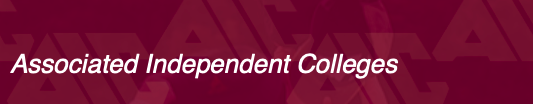 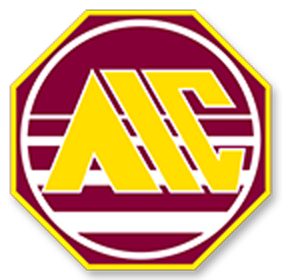 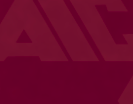 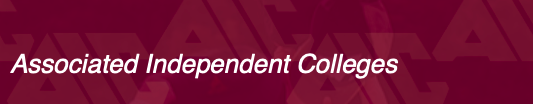 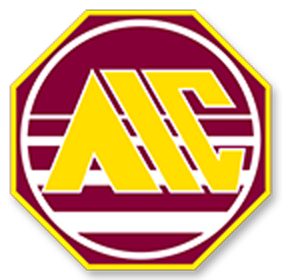 AIC DRAW 2021OPEN AFLRound 1Fri January 29 Cricket &Volleyball & AFL (Years 5-9) Round 1Saturday Jan 30ChessRound 1Fri April 30Rugby & FootballRound 1Sat May 1Tennis &Basketball& Rugby LeagueRound 1Sat July 24IONA v VILLASPLC v PADSPC BYEASH v SLCIONA v VILLASPLC v PADSPC v SECASH v SLC VILLA v IONAPAD v SPLCSEC v SPCSLC v ASHVILLA v IONAPAD v SPLCSEC v SPCSLC v ASHIONA v VILLASPLC v PADSPC v SECASH v SLCRound 2 Fri February 5 Round 2 Sat February 6Round 2 Fri May 7Round 2Sat May 8Round 2Sat July 31VILLA v SPLCIONA v SPCSLC v PADASH BYEVILLA v SPLCIONA v SPCSLC v PADSEC v ASH SPLC v VILLASPC v IONAPAD v SLCASH v SECSPLC v VILLASPC v IONAPAD v SLCASH v SECVILLA v SPLCIONA v SPCSLC v PADSEC v ASHRound 3 Fri February 12  Round 3 Sat February 13Round 3 Fri May 14Round 3Sat May 15Round 3Sat August 7ASH v VILLASPLC BYE SLC v IONAPAD v SPCASH v VILLASPLC v SEC SLC v IONAPAD v SPCVILLA v ASHSEC v SPLCIONA v SLCSPC v PADVILLA v ASHSEC v SPLCIONA v SLCSPC v PADASH v VILLASPLC v SEC SLC v IONAPAD v SPCRound 4 Fri February 19 Round 4 Sat February 20Round 4 Fri May 21Round 4Sat May 22Round 4Sat August 21SPC v VILLAIONA BYEASH v PADSPLC v SLCSPC v VILLAIONA v SECASH v PADSPLC v SLC VILLA v SPCSEC v IONAPAD v ASHSLC v SPLCVILLA v SPCSEC v IONAPAD v ASHSLC v SPLCSPC v VILLAIONA v SECASH v PADSPLC v SLCRound 5 Fri February 26Round 5  Sat February 27Round 5Fri May 28Round 5Sat May 29Round 5Sat August 28VILLA v SLCPAD BYEIONA v ASHSPC v SPLCVILLA v SLCSEC v PADIONA v ASHSPC v SPLCSLC v VILLAPAD v SECASH v IONASPLC v SPCSLC v VILLAPAD v SECASH v IONASPLC v SPCVILLA v SLCSEC v PADIONA v ASHSPC v SPLCRound 6 Fri March 5Round 6 Sat March 6Round 6Fri June 4Round 6Sat June5Round 6Sat September 4VILLA BYEASH v SPLCPAD v IONASLC v SPCVILLA v SECASH v SPLCPAD v IONASLC v SPCSEC v VILLASPLC v ASHIONA v PADSPC v SLCSEC v VILLASPLC v ASHIONA v PADSPC v SLCVILLA v SECASH v SPLCPAD v IONASLC v SPCRound 7 Fri March 12Round 7 Sat March 13Round 7Fri June 11Round 7Sat June 12Round 7Sat September 11SPC v ASHSLC BYEPAD v VILLASPLC v IONASPC v ASHSEC v SLCPAD v VILLASPLC v IONAASH v SPCSLC v SECVILLA v PADIONA v SPLCASH v SPCSLC v SECVILLA v PADIONA v SPLCSPC v ASHSEC v SLCPAD v VILLASPLC v IONA